КонспектИгры – занятия по конструированиюИз блоков Дьенеша.Ракета.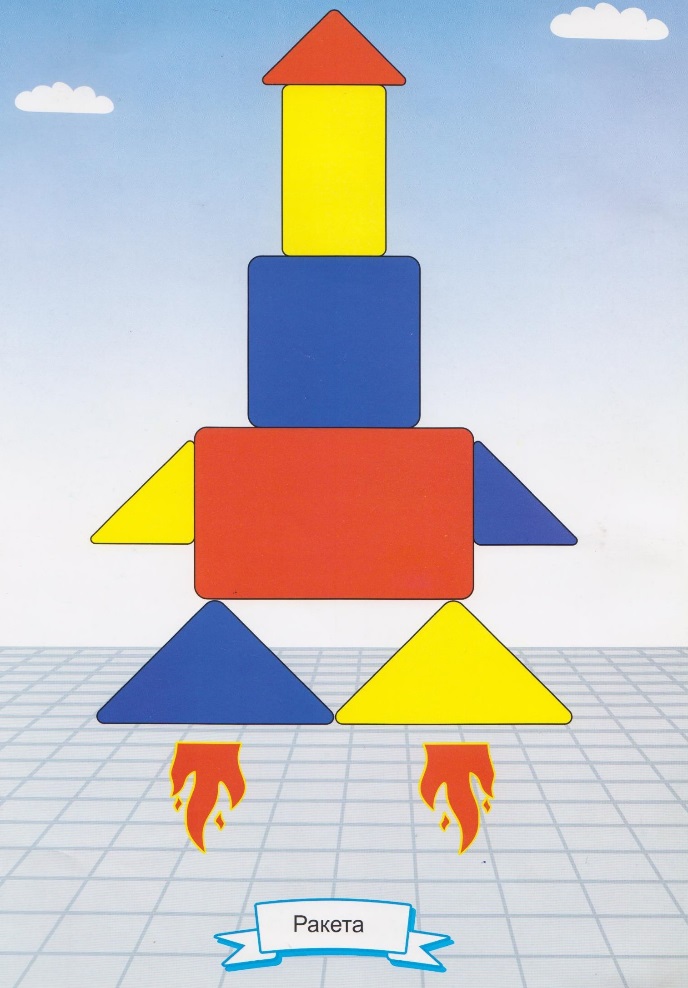 Программные задачи:Закреплять у детей знания деталей конструктора: кирпичик, кубик, треугольная призма.Закреплять знание основных цветов, величины - большой, маленький, формы -квадрат, прямоугольник, треугольник.Развивать конструктивные навыки-умения накладывать блоки нужного цвета и размера на образец.Формировать общие познавательные способности -дать детям элементарные представления о ракетах, космонавтах, звёздном небе.Развивать воображение, речь, активность детей.Побуждать детей к игровым действиям.Учить обыгрывать постройки.Материал:Блоки Дьенеша: кирпичики -большой красный, маленький жёлтый; призмы большие- синяя и жёлтая, маленькие -синяя, жёлтая, красная: полукуб синий.Карточки-образцы на каждого ребёнка.Игрушки- ракета, зайчик.Картинка с изображением летящей ракеты.Плоскостное изображение космонавта.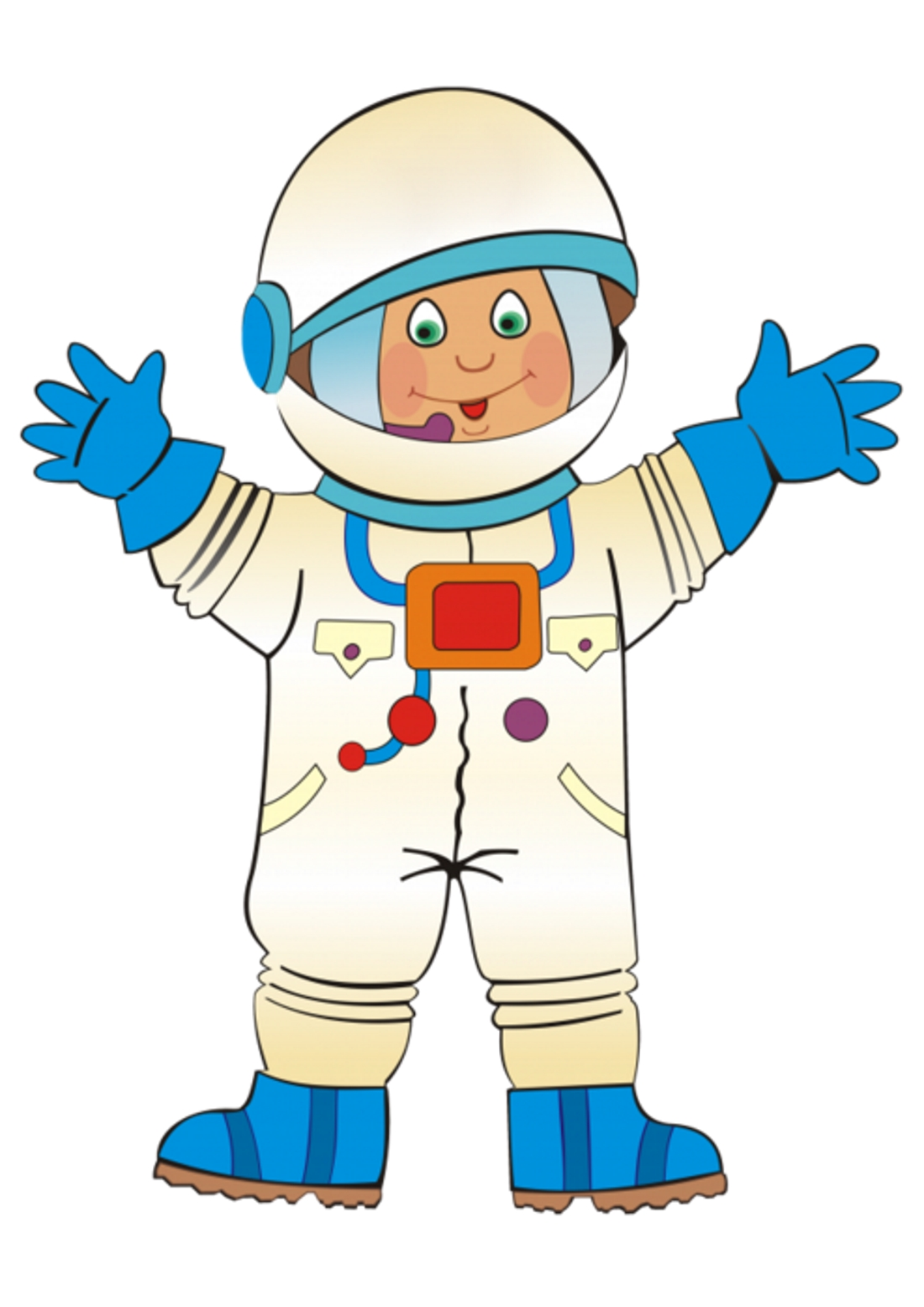 Ход игры - занятияДети, посмотрите на картинку. Что на ней нарисовано? (Ракета). Куда летит ракета? (В небо). Кто летает на ракете? (Космонавт). Воспитатель обращает внимание детей на игрушечную ракету. Наш зайчик – космонавт, он тоже полетит в небо к звёздам.Наш Зайчонок-космонавтСобирается в полёт.В звёздное небоЕго ракета унесёт.Дети, посмотрите на карточки. Что на них нарисовано? (Ракета). (Воспитатель с детьми рассматривают ракету, называют геометрические фигуры, из которых составлена ракета, их цвет, размер. Затем называют детали конструктора, их цвет, размер и выкладывают ракету. Дети, ваши космонавты к полёту готовы, поставьте их на карточки рядом с ракетой.Если в космос мы хотим,Значит скоро полетим!Самым дружным будет наш,Развесёлый экипаж.Игра «Космонавты» (Дети – космонавты выходят в открытый космос, выполняют по показу воспитателя различные движения.Дети, вам понравилось играть? На нашей ракете могут летать другие игрушки.